Unit 7 Lesson 5: Center Day 1WU How Many Do You See: Hundreds, Tens, and Ones (Warm up)Student Task StatementHow many do you see? How do you see them?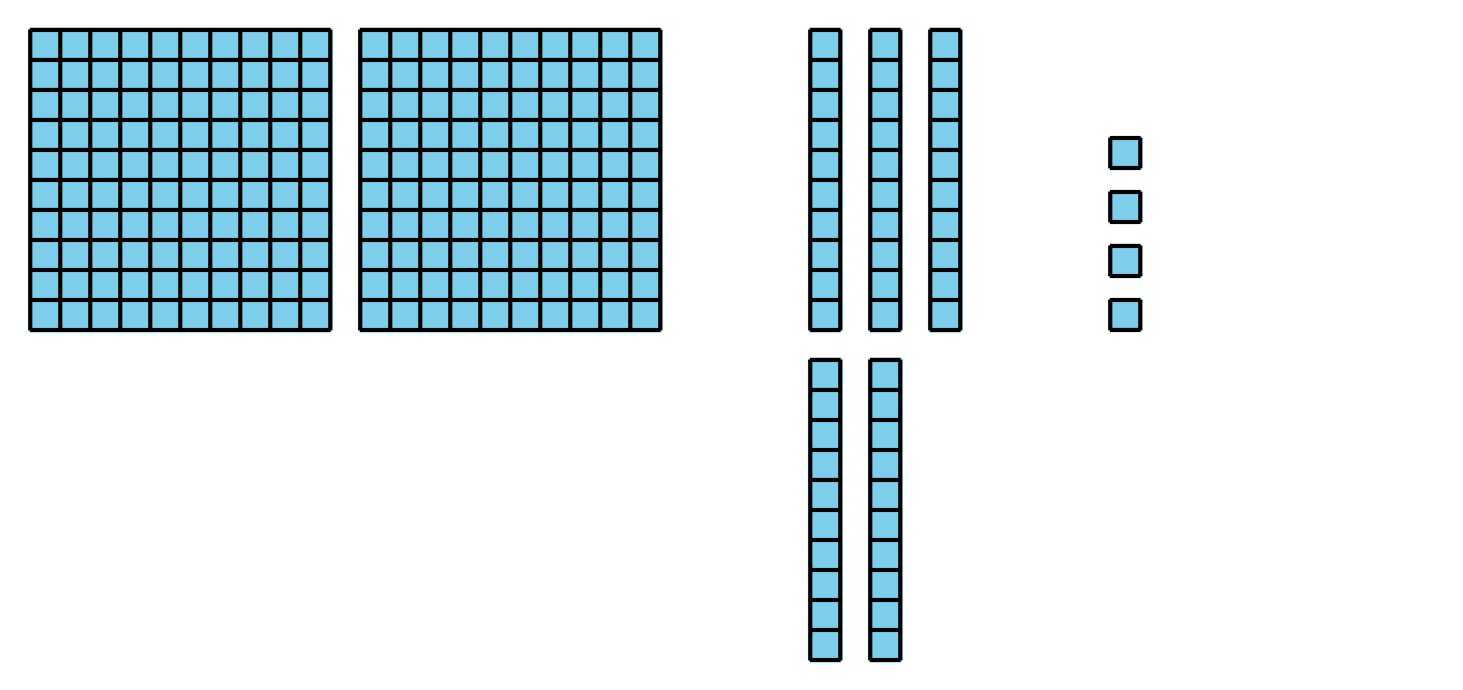 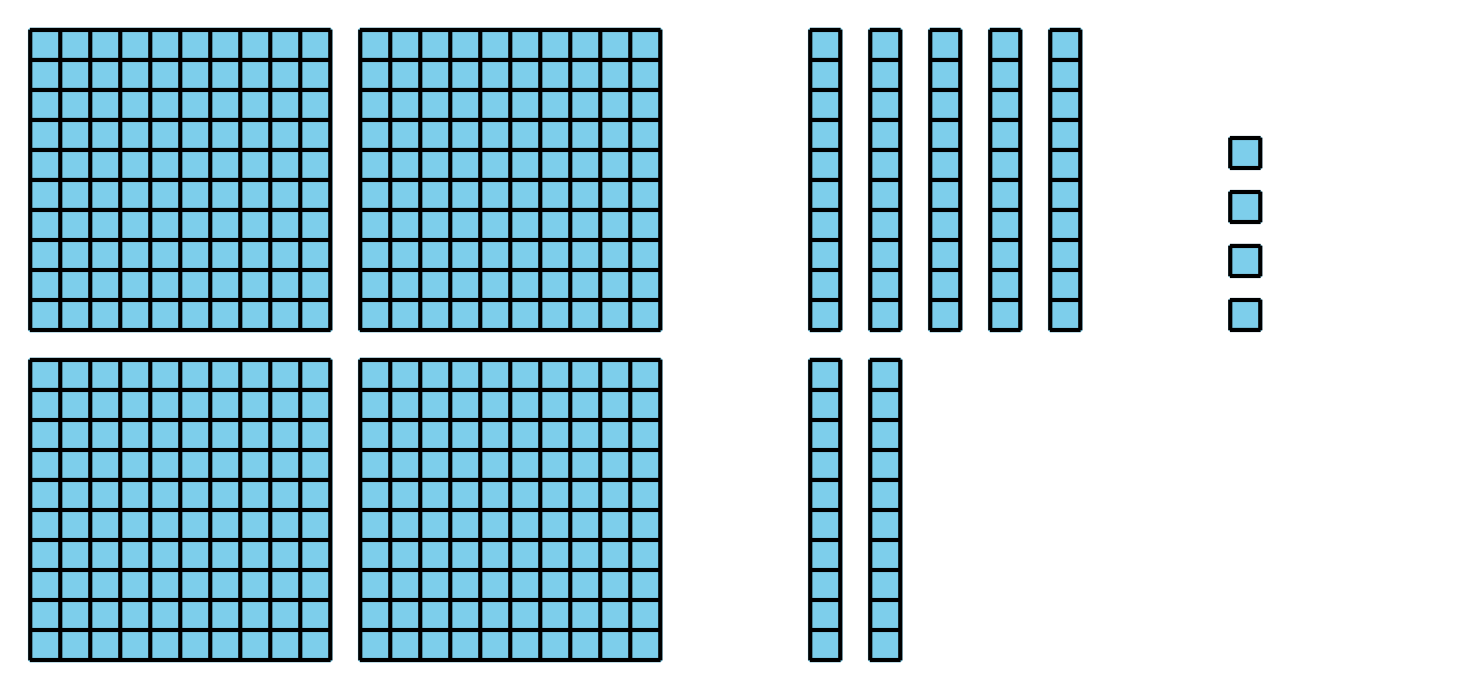 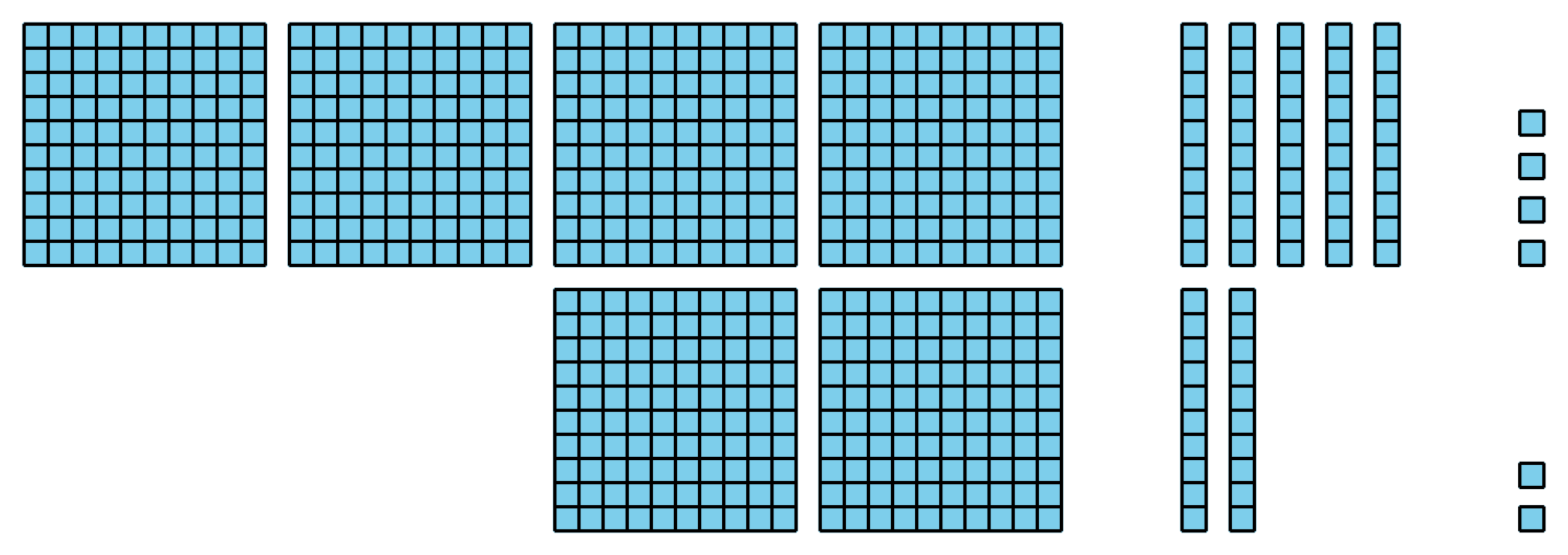 1 Introduce Five in a Row, Add within 1,000 without ComposingStudent Task Statement2 Centers: Choice TimeStudent Task StatementChoose a center.Five in a Row: Addition and Subtraction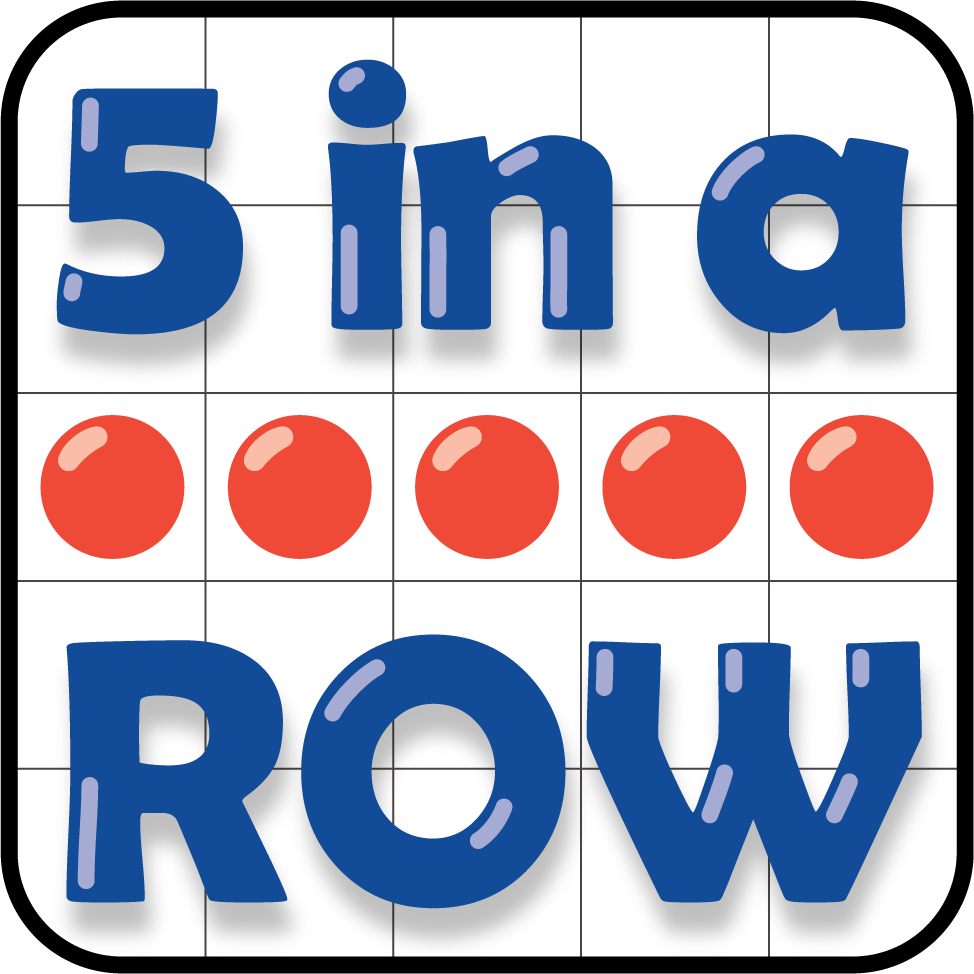 Get Your Numbers in Order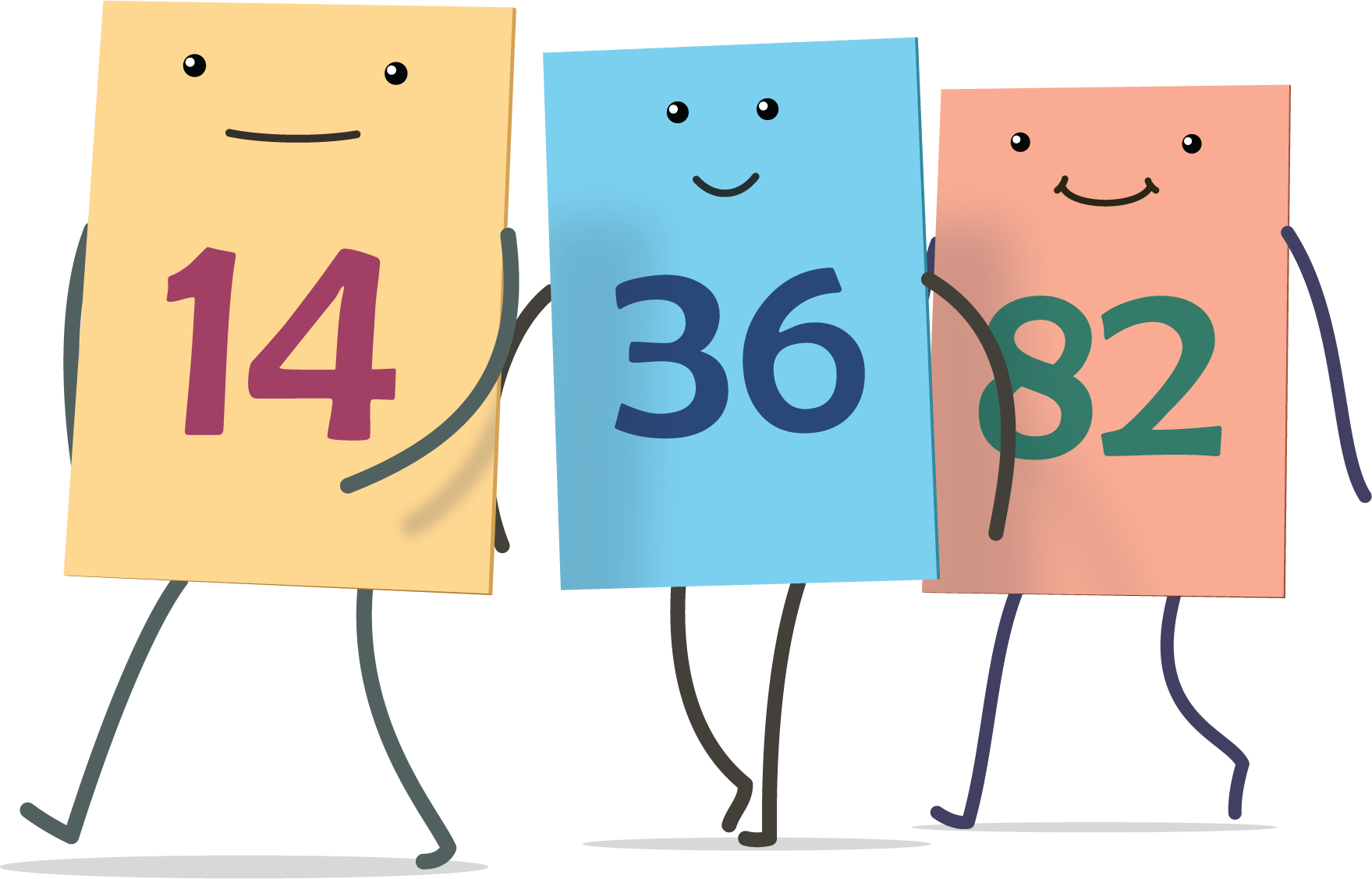 Mystery Number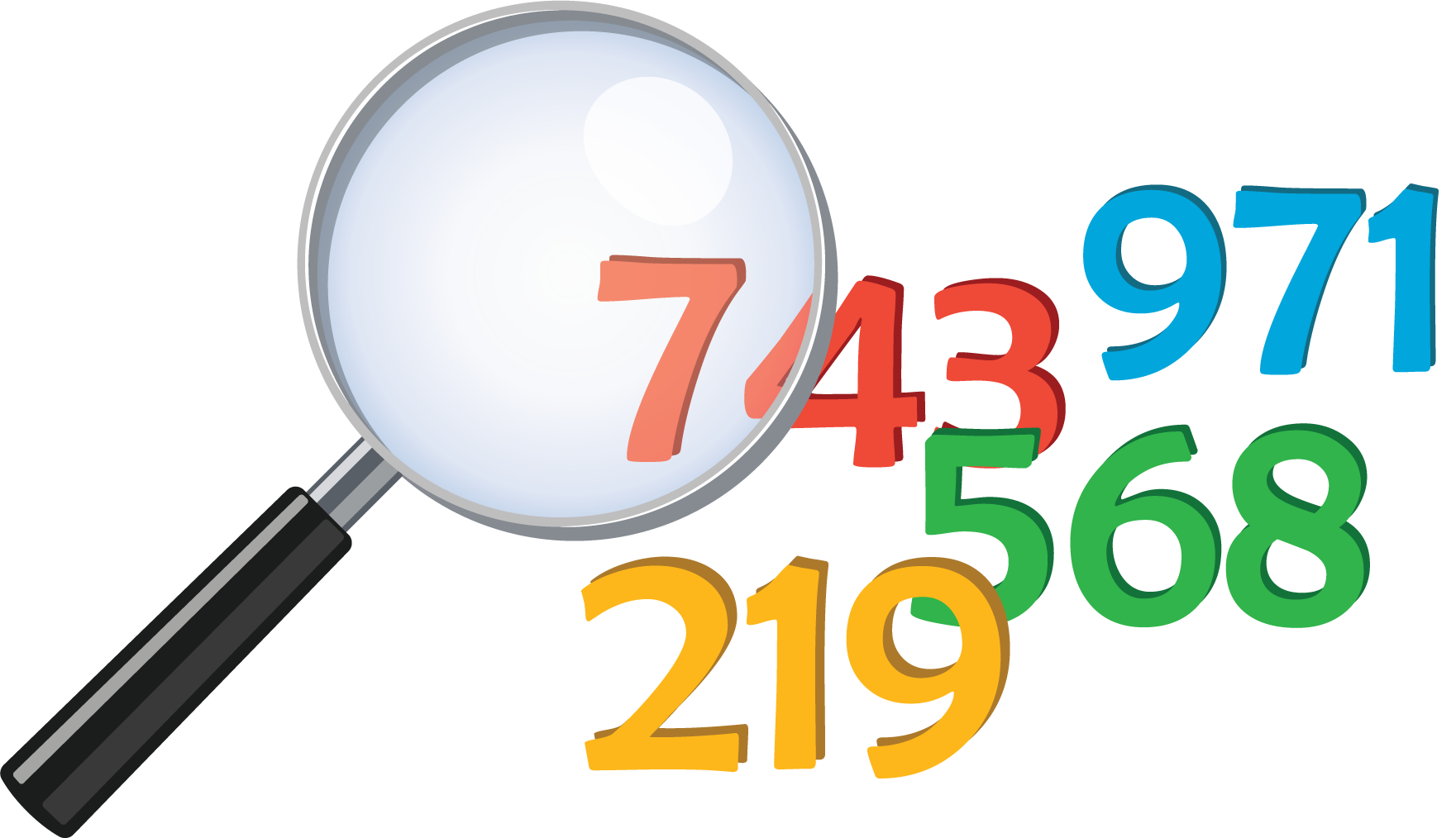 The Greatest of them All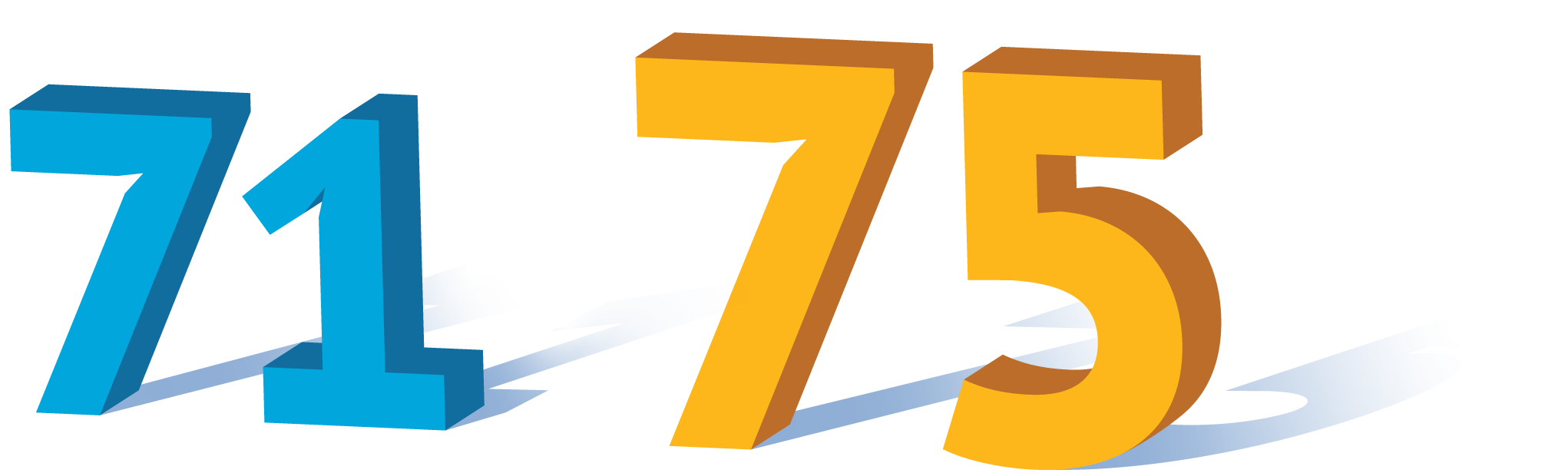 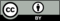 © CC BY 2021 Illustrative Mathematics®